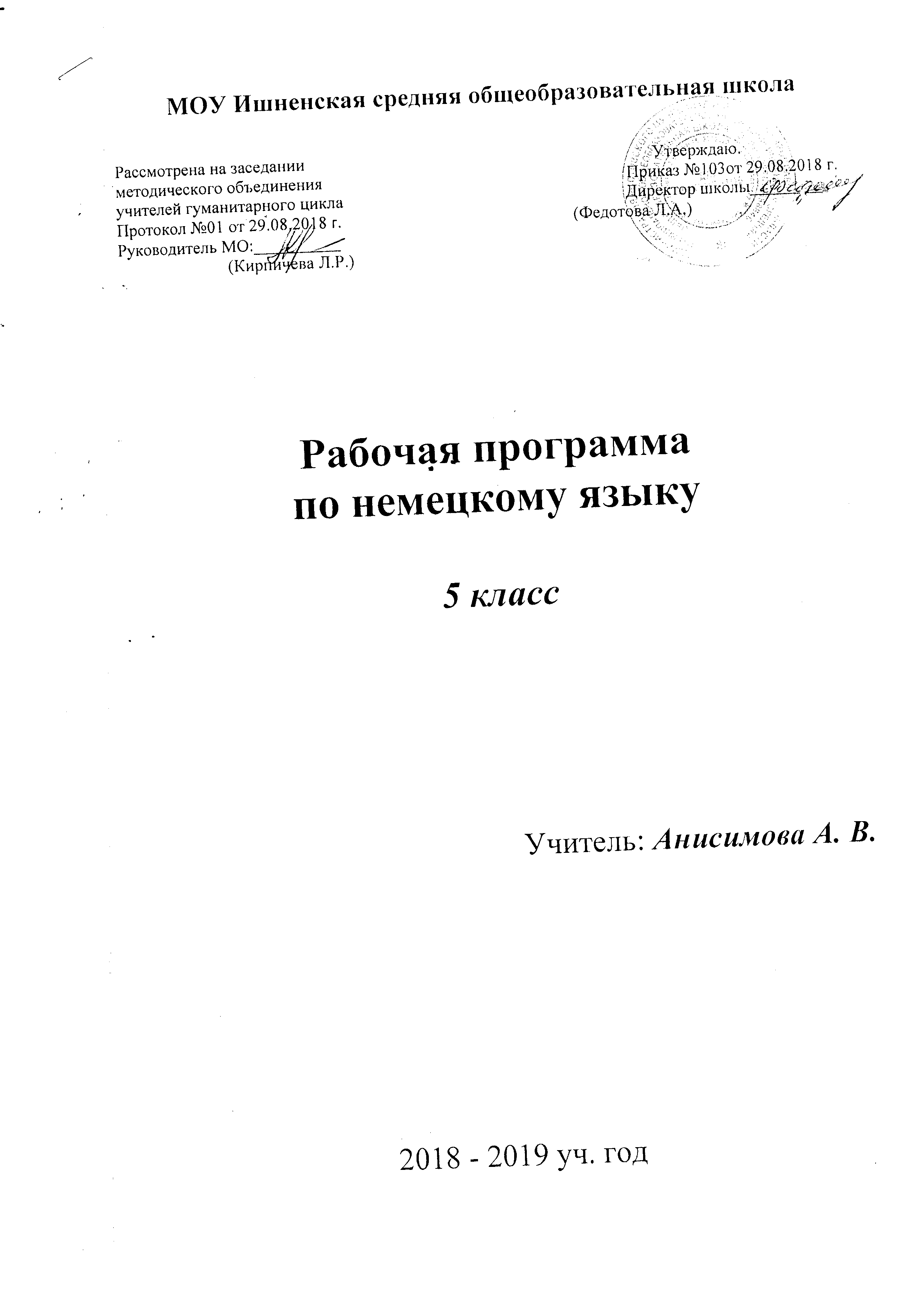 Пояснительная запискаРабочая программа по немецкому языку для 5 класса составлена на основе:- Основной образовательной программы муниципального образовательного учреждения МОУ Ишненская СОШ;- авторской программы УМК «Горизонты» М. М. Аверина, Ф. Джин. Немецкий язык. Рабочие программы. Предметная линия учебников «Горизонты» 5 – 9 классы: пособие для учителей общеобразовательных организаций / М. М. Аверин, Е. Ю. Гуцалюк, Е. Р. Харченко – М.: Просвещение, 2013. -и ориентирована на использование учебника «Horizonte» 5 класс. Немецкий язык. 5 класс: учеб.для общеобразоват. учреждений \ М. М. Аверин, Ф. Джин, Л. Рорман, М. Збранкова. – М.: Просвещение: Cornelsen, 2018(входит в федеральный перечень рекомендованных учебников на 2017-2018 учебный год, содержание которых соответствует Федеральному образовательному стандарту основного общего образования).Рабочая программа по немецкому языку в 5 классе разработана в соответствии с требованиями Федерального государственного образовательного стандарта общего образования по иностранным языкам.Изучение второго иностранного языка в основной школе направлено на достижение следующих  целей:— развитие иноязычной  коммуникативной компетенциив совокупности её составляющих, а именно:речевая компетенция— развитие  коммуникативных умений в четырёх основных видах речевой деятельности (говорении, аудировании, чтении, письме);языковая компетенция— овладение языковыми средствами (фонетическими, орфографическими, лексическими,общения, отобранными для основной школы; освоение знаний о языковых явлениях изучаемого языка, разных способах выражения мысли в родном и иностранном языке;социокультурная компетенция— приобщение к культуре, традициям и реалиям стран/страны изучаемого языка в рамках тем, сфер и ситуаций общения, отвечающих опыту, интересам, психологическим особенностям учащихся основной школы на разных её этапах; формирование умения представлять свою страну, её культуру в условиях межкультурного общения;компенсаторная компетенция— развитие умений выходить из положения в условиях дефицита языковых средств при получении и передаче информации;учебно-познавательная компетенция— дальнейшее развитие общих и специальных учебных умений, универсальных способов деятельности; ознакомление с доступными учащимся способами и приёмами самостоятельного изучения языков и культур, в том числе с использованием новых информационных технологий;— развитие  личности учащихся  посредством реализации воспитательного потенциала изучаемого иностранного языка:формирование у учащихся потребности изучения и овладения иностранными языками как средством общения, познания, самореализации и социальной адаптации в поликультурном, полиэтническом мире в условиях глобализации на основе осознания важности изучения иностранных языков и родного языка как средства общения и познания в современном мире;формирование общекультурной и этнической идентичности личности как составляющих гражданской идентичности личности; воспитание качеств гражданина, патриота; развитие национального самосознания, стремления к взаимопониманию между людьми разных сообществ, толерантного отношения к проявлениям иной культуры; лучшее осознание своей собственной культуры;развитие стремления к овладению основами мировой культуры средствами иностранного языка;осознание необходимости вести здоровый образ жизни.  Цели и задачи программы соответствуют целям и задачам по немецкому языку Основной образовательной программы муниципального образовательного учреждения МОУ Ишненская СОШ.Настоящая программа обеспечивает достижение личностных, метапредметных и предметных результатов.Личностные результаты:1) воспитание российской гражданской идентичности: патриотизма, любви и уважения к Отечеству, чувства гордости за свою Родину, прошлое и настоящее многонационального народа России; осознание своей этнической принадлежности, знание истории, языка, культуры своего народа, своего края, основ культурного наследия народов России и человечества; усвоение гуманистических, демократических и традиционных ценностей многонационального российского общества; воспитание чувства ответственности и долга перед Родиной;2) формирование ответственного отношения к учению, готовности и способности обучающихся к саморазвитию и самообразованию на основе мотивации к обучению и познанию, осознанному выбору и построению дальнейшей индивидуальной траектории образования на базе ориентировки в мире профессий и профессиональных предпочтений, с учётом устойчивых познавательных интересов;3) формирование целостного мировоззрения, соответствующего современному уровню развития науки и общественной практики, учитывающего социальное, культурное, языковое, духовное многообразие современного мира;4) формирование осознанного, уважительного и доброжелательного отношения к другому человеку, его мнению, мировоззрению, культуре, языку, вере, гражданской позиции, к истории, культуре, религии, традициям, языкам, ценностям народов России и народов мира; готовности и способности вести диалог с другими людьми и достигать в нём взаимопонимания;5) освоение социальных норм, правил поведения, ролей и форм социальной жизни в группах и сообществах, включая взрослые и социальные сообщества; участие в школьном самоуправлении и общественной жизни в пределах возрастных компетенций с учётом региональных, этнокультурных, социальных и экономических особенностей;6) развитие морального сознания и компетентности в решении моральных проблем на основе личностного выбора, формирование нравственных чувств и нравственного поведения, осознанного и ответственного отношения к собственным поступкам;7) формирование коммуникативной компетентности в общении и сотрудничестве со сверстниками, старшими и младшими в процессе образовательной, общественно полезной, учебно-исследовательской, творческой и других видов деятельности;8) формирование ценности здорового и безопасного образа жизни; усвоение правил индивидуального и коллективного безопасного поведения в чрезвычайных ситуациях, угрожающих жизни и здоровью людей, правил поведения на транспорте и на дорогах;9) формирование основ экологической культуры на основе признания ценности жизни во всех её проявлениях и необходимости ответственного, бережного отношения к окружающей среде;10) осознание значения семьи в жизни человека и общества, принятие ценности семейной жизни, уважительное и заботливое отношение к членам своей семьи;11) развитие эстетического сознания через освоение художественного наследия народов России и мира, творческой деятельности эстетического характера.Метапредметные результаты:1) умение самостоятельно определять цели своего обучения, ставить и формулировать для себя новые задачи в учёбе и познавательной деятельности, развивать мотивы и интересы своей познавательной деятельности;2) умение самостоятельно планировать пути достижения целей, в том числе альтернативные, осознанно выбирать наиболее эффективные способы решения учебных и познавательных задач;3) умение соотносить свои действия с планируемыми результатами, осуществлять контроль своей деятельности в процессе достижения результата, определять способы действий в рамках предложенных условий и требований, корректировать свои действия в соответствии с изменяющейся ситуацией;4) умение оценивать правильность выполнения учебной задачи, собственные возможности её решения;5) владение основами самоконтроля, самооценки, принятия решений и осуществления осознанного выбора в учебной и познавательной деятельности;6) умение определять понятия, создавать обобщения, устанавливать аналогии, классифицировать, самостоятельно выбирать основания и критерии для классификации, устанавливать причинно-следственные связи, строить логическое рассуждение, умозаключение (индуктивное, дедуктивное и по аналогии) и делать выводы;7) умение создавать, применять и преобразовывать знаки и символы, модели и схемы для решения учебных и познавательных задач;8) смысловое чтение;9) умение организовывать учебное сотрудничество и совместную деятельность с учителем и сверстниками; работать индивидуально и в группе: находить общее решение и разрешать конфликты на основе согласования позиций и учёта интересов; формулировать, аргументировать и отстаивать своё мнение;10) умение осознанно использовать речевые средства в соответствии с задачей коммуникации для выражения своих чувств, мыслей и потребностей; планирования и регуляции своей деятельности, владения устной и письменной речью, монологической контекстной речью;11) формирование и развитие компетентности в области использования информационно-коммуникационных технологий (далее ИКТ-компетенции).Предметные результаты:1) формирование дружелюбного и толерантного отношения к ценностям иных культур, оптимизма и выраженной личностной позиции в восприятии мира, в развитии национального самосознания на основе знакомства с жизнью своих сверстниковв других странах, с образцами зарубежной литературы разных жанров, с учётом достигнутого обучающимися уровня иноязычной компетентности;2) формирование и совершенствование иноязычной коммуникативной компетенции; расширение и систематизация знаний о языке, расширение лингвистического кругозора и лексического запаса, дальнейшее овладение общей речевой культурой;3) достижение допорогового уровня иноязычной коммуникативной компетенции;4) создание основы для формирования интереса к совершенствованию достигнутого уровня владения изучаемым иностранным языком, в том числе на основе самонаблюдения и самооценки, к изучению второго/третьего иностранного языка, к использованию иностранного языка как средства получения информации, позволяющей расширять свои знания в других предметных областях.А. В коммуникативной сфере  (то есть владение вторым иностранным языком как средством общения):Речевая компетенцияв следующих видах речевой деятельности:говорении:умение начинать, вести/поддерживать и заканчивать различные виды диалогов в стандартных ситуациях общения, соблюдая нормы речевого этикета, при необходимости переспрашивая, уточняя;умение расспрашивать собеседника и отвечать на его вопросы, высказывая своё мнение, просьбу, отвечать на предложение собеседника согласием/отказом, опираясь на изученную тематику и усвоенный лексико-грамматический материал;рассказывать о себе, своей семье, друзьях, своих интересах и планах на будущее;сообщать краткие сведения о своём городе/селе, о своей стране и странах изучаемого языка;описывать события/явления, уметь передавать основное содержание, основную мысль прочитанного или услышанного, выражать своё отношение к прочитанному/услышанному, давать краткую характеристику персонажей; аудированиивоспринимать на слух и полностью понимать речь учителя, одноклассников;воспринимать на слух и понимать основное содержание несложных аутентичных аудио- и видеотекстов, относящихся к разным коммуникативным типам речи (сообщение/интервью);воспринимать на слух и выборочно понимать с опорой на языковую догадку и контекст краткие, несложные аутентичные прагматические аудио- и видеотексты с выделением нужной/интересующей информации;чтениичитать аутентичные тексты разных жанров и стилей с пониманием основного содержания;читать несложные аутентичные тексты разных жанров и стилей с полным и точным пониманием и с использованием различных приёмов смысловой переработки текста (выборочного перевода, языковой догадки, в том числе с опорой на первый иностранный язык), а также справочных материалов;читать аутентичные тексты с выборочным пониманием нужной/интересующей информации;письменной речизаполнять анкеты и формуляры;писать поздравления, личные письма с опорой на образец с употреблением формул речевого этикета, принятых в странах изучаемого языка;составлять план, тезисы устного или письменного сообщения.Языковая компетенция(владение языковыми средствами и действиями с ними):применение правил написания изученных слов;адекватное произношение и различение на слух всех звуков второго иностранного языка; соблюдение правильного ударения в словах и фразах;соблюдение ритмико-интонационных особенностей предложений различных коммуникативных типов (утвердительное, вопросительное, отрицательное, повелительное); правильное членение предложений на смысловые группы;распознавание и употребление в речи изученных лексических единиц (слов в их основных значениях, словосочетаний, реплик-клише речевого этикета);знание основных способов словообразования (аффиксация, словосложение, конверсия);понимание явлений многозначности слов второго иностранного языка, синонимии, антонимии и лексической сочетаемости;распознавание и употребление в речи основных морфологических форм и синтаксических конструкций второго иностранного языка; знание признаков изученных грамматических явлений (временных форм глаголов, модальных глаголов и их эквивалентов, артиклей, существительных, степеней сравнения прилагательных и наречий, местоимений, числительных, предлогов);знание основных различий систем второго иностранного, первого иностранного и русского/родного языков.Социокультурная компетенциязнание национально-культурных особенностей речевого и неречевого поведения в своей стране и странах изучаемого языка; их применение в стандартных ситуациях формального и неформального межличностного и межкультурного общения;распознавание и употребление в устной и письменной речи основных норм речевого этикета (реплик-клише, наиболее распространённой оценочной лексики), принятых в странах изучаемого языка;знание употребительной фоновой лексики и реалий страны изучаемого языка; знакомство с образцами художественной, публицистической и научно-популярной литературы;понимание важности владения несколькими иностранными языками в современном поликультурном мире;представление об особенностях образа жизни, быта, культуры стран второго изучаемого иностранного языка, о всемирно известных достопримечательностях, выдающихся людях и их вкладе в мировую культуру;представление о сходстве и различиях в традициях своей страны и стран изучаемых иностранных языков.Компенсаторная компетенцияУмение выходить из трудного положения в условиях дефицита языковых средств при получении и приёме информации за счёт использования контекстуальной догадки, в том числе с опорой на первый иностранный язык, игнорирования языковых трудностей, переспроса, словарных замен, жестов, мимики.Б. В познавательной сфере:умение сравнивать языковые явления родного и изучаемых иностранных языков на уровне отдельных грамматических явлений, слов, словосочетаний, предложений;владение приёмами работы с текстом: умение пользоваться определённой стратегией чтения/аудирования в зависимости от коммуникативной задачи (читать/слушать текст с разной глубиной понимания);умение действовать по образцу/аналогии при выполнении упражнений и составлении собственных высказываний в пределах изучаемой тематики;готовность и умение осуществлять индивидуальную и совместную проектную работу;умение пользоваться справочным материалом (грамматическими и лингвострановедческими справочниками, двуязычными и толковыми словарями, мультимедийными средствами);владение способами и приёмами дальнейшего самостоятельного изучения иностранных языков.В. В ценностно-ориентационной сфере:представление о языке как средстве выражения чувств, эмоций, как основе культуры мышления;представление о целостном полиязычном, поликультурном мире, осознание места и роли родного и иностранных языков в этом мире как средства общения, познания, самореализации и социальной адаптации;приобщение к ценностям мировой культуры как через источники информации на иностранном языке, в том числе мультимедийные, так и через участие в школьных обменах, туристических поездках и т.  д.;достижение взаимопонимания в процессе устного и письменного общения с носителями иностранного языка, установления межличностных и межкультурных контактов в доступных пределах.Г. В эстетической сфере:владение элементарными средствами выражения чувств и эмоций на втором иностранном языке;стремление к знакомству с образцами художественного творчества на втором иностранном языке и средствами изучаемого второго иностранного языка;развитие чувства прекрасного при знакомстве с образцами живописи, музыки, литературы стран изучаемых иностранных языков.Д. В трудовой сфереУмение рационально планировать свой учебный труд и работать в соответствии с намеченным планом.Е. В физической сфереСтремление вести здоровый образ жизни (режим труда и отдыха, питание, спорт, фитнес).Содержание учебного предметаОсновные содержательные линииВ курсе немецкого языка как второго иностранного можно выделить следующие содержательные линии:коммуникативные умения в основных видах речевой деятельности: аудировании, говорении, чтении и письме;языковые навыки пользования лексическими, грамматическими, фонетическими и орфографическими средствами языка;социокультурная осведомлённость и умения межкультурного общения;общеучебные и специальные учебные умения, универсальные учебные действия.Главной содержательной линией является формирование и развитие коммуникативной компетенции в совокупности с речевой и языковой компетенцией. Уровень развития коммуникативной компетенции выявляет уровень овладения речевыми навыками и языковыми средствами второго иностранного языка на данном этапе обучения, а также уровень развития компенсаторных навыков, необходимых при овладении вторым иностранным языком. В свою очередь, развитие коммуникативной компетенции неразрывно связано с социокультурной осведомлённостью учащихся. Все указанные содержательные линии находятся в тесной взаимосвязи и единстве учебного предмета «Иностранный язык».Предметное содержание речи1. Межличностные взаимоотношения в семье, со сверстниками. Внешность и черты характера человека.2. Досуг и увлечения (чтение, кино, театр и др.). Виды отдыха, путешествия. Транспорт. Покупки.3. Здоровый образ жизни: режим труда и отдыха, спорт, питание.4. Школьное образование, школьная жизнь, изучаемые предметы и отношение к ним. Переписка с зарубежными сверстниками. Каникулы в различное время года.5. Мир профессий. Проблемы выбора профессии. Роль иностранного языка в планах на будущее.6. Природа. Проблемы экологии. Защита окружающей среды. Климат, погода.Цели и задачи программы соответствуют целям и задачам по немецкому языку Основной образовательной программы муниципального образовательного учреждения МОУ Ишненская СОШ.Место предмета в учебном планеСогласно Базисному учебному плану основной образовательной программы школы на изучение предмета «Немецкий язык» в 5 классе отводится 34 учебных часа  из расчета 1 час в неделю.Распределение учебных часов по разделам программыВведение (1 час)Иностранный язык в жизни человека. Общие сведения о Германии и немецком языке. Немецкий, английский и русские языки (параллели и расхождения).Знакомство\Kennenlernen (5 часов). Ученики научатся: приветствовать людей; представляться и говорить, где живут; заполнять анкету; произносить имя по буквам; говорить, что они любят. Грамматика: личные местоимения: ich, du, Sie; глаголы: heißen, wohnen, mögen, sein; вопросы с вопросительным словом (wie, was, wo, woher) и ответы на них; порядок слов; интонация простого предложения. Чтение, говорение, аудирование, письмо: ведут этикетный диалог в ситуации бытового общения (приветствуют, прощаются, узнают, как дела, знакомятся, расспрашивают о возрасте); воспроизводят графически и каллиграфически корректно все буквы немецкого алфавита и основные буквосочетания; различают на слух и адекватно произносят все звуки немецкого языка; соблюдают правильное ударение в словах и фразах, интонацию в целом; употребляют глаголы heißen, wohnen, mögen, sein в утвердительных и вопросительных предложениях в первом, втором лице и вежливой форме; заполняют анкету; читают и пишут по образцу сообщения в чате; знакомятся с достопримечательностями и формулами приветствия немецкоязычных 8 стран.Мой класс/MeineKlasse (5 часов) Ученики научатся: называть числа от 0 до 1000; диктовать телефонные номера; говорить о людях и предметах; говорить, что они любят, а что нет. Грамматика, лексика, фонетика: личные местоимения: er/sie, wir, ihr; глаголы: kommen, heißen, mögen, sein; определённый и неопределённый артикли: der, das, die, ein, eine; притяжательные местоимения: mein, dein; предлоги: in, auf; числа; школьные принадлежности; названия некоторых школьных предметов; ударение в предложении; интонация; вопросительного предложения; словарное ударение. Чтение, говорение, аудирование, письмо: ведут диалог-расспрос (о том, какие школьные предметы нравятся, какие нет); рассказывают о своём друге/своей подруге; оперируют активной лексикой в процессе общения; воспроизводят наизусть тексты рифмовок; понимают на слух речь учителя, одноклассников и небольшие доступные тексты в аудио записи, построенные на изученном языковом материале: краткие диалоги, рифмовки, песни; вербально или невербально реагируют на услышанное;понимают на слух и произносят цифры и группы цифр; называют телефонные номера; произносят имена и фамилии по буквам; выразительно читают вслух небольшие тексты, построенные на изученном языковом материале; пишут небольшой рассказ о себе, своём друге/своей подруге с опорой на образец; соблюдают правильное ударение в словах и фразах, интонацию в целом; употребляют спряжение известных глаголов в утвердительных и вопросительных предложениях, определённые и неопределённые артикли в ед. числе, притяжательные местоимения mein, dein, числительные (количественные от 1 до 1000).3. Животные/Tiere (4 часа) Ученики научатся: говорить о животных; проводить интервью в классе; понимать текст о животных; описывать животных; называть цвета. Грамматика, лексика, фонетика: спряжение глаголов haben, sein; вопросы без вопросительного слова; винительный падеж; множественное число существительных; названия животных, цветов, континентов и частей света; словарное ударение, краткие и долгие гласные. Чтение, говорение, аудирование, письмо: ведут диалог-расспрос (о животных); рассказывают (о своих животных); оперируют активной лексикой в процессе общения; понимают на слух речь учителя, одноклассников и небольшие доступные тексты в аудиозаписи; выразительно читают вслух небольшие тексты, построенные на изученном языковом материале; пишут небольшой рассказ о себе, своих игрушках, о том, что они умеют делать, с опорой на образец; соблюдают правильное ударение в словах и предложениях, интонацию в целом; проводят интервью о любимых животных и сообщения на основе собранного материала; употребляют винительный падеж и множественное число существительных, вопросы без вопросительного слова. Маленькая перемена/KleinePause. Повторение (1 час)Ученики выполняют следующие действия:• делают учебные плакаты;• составляют диалоги, оперируют активной лексикой в процессе общения;• читают и воспроизводят стихотворение;• играют в грамматические игры. 5. Мой день в школе/MeinSchultag (5 часов) Ученики научатся: называть дни недели и время суток; описывать свой распорядок дня; понимать и составлять тексты о школе. Грамматика, лексика, фонетика: указание времени; порядок слов в предложениях с указанием времени; предлоги: um, von ... bis, am; названия часов, времени суток, дней недели, школьных предметов; краткая и долгая гласная.Чтение, говорение, аудирование, письмо: рассказывают о себе, включая информацию о школьных уроках, с указанием времени; оперируют активной лексикой в процессе общения; пишут электронное письмо о себе по образцу; читают, понимают и составляют своё расписание уроков с указанием дней недели и времени; понимают на слух речь учителя, одноклассников и небольшие доступные тексты в аудиозаписи, построенные на изученном языковом материале, находят запрашиваемую информацию; вербально или невербально реагируют на услышанное; соблюдают правильное ударение в словах и предложениях, интонацию в целом; слушают и выразительно читают стихотворение; потребляют предложения с указанием времени, соблюдая правильный порядок слов и временные предлоги; рассказывают о распорядке дня; знакомятся со страноведческой информацией о школе в немецкоязычных странах.6. Хобби/Hobbys (4 часа) Ученики научатся: говорить о хобби; договариваться о встрече; говорить, что они умеют, а что нет; спрашивать разрешения; читать и описывать статистические данные. Грамматика, лексика, фонетика: глаголы с изменяемой корневой гласной: fahren, lesen, sehen; модальный глагол können; глаголы с отделяемой приставкой, рамочная конструкция; краткая и долгая гласная. Чтение, говорение, аудирование, письмо: ведут диалоги о своём хобби, о том, что умеют и не умеют делать; рассказывают о своём хобби, оперируют активной лексикой в процессе общения; договариваются о встрече; спрашивают разрешения, используя модальные глаголы; понимают на слух речь учителя, высказывания одноклассников; читают предложения с правильным фразовым и логическим ударением; соблюдают правильное ударение в словах и предложениях, интонацию в целом; читают и описывают статистическую информацию; употребляют глаголы с отделяемыми приставками, соблюдая рамочную конструкцию.7. Моясемья/MeineFamilie (5 часов) Ученики научатся: описывать картинку; рассказывать о семье; понимать текст о семье; говорить о профессиях. Грамматика, лексика, фонетика: притяжательные местоимения sein, ihr, unser; профессии мужского и женского рода, слова, обозначающие родство; произношение окончаний -er, -e. Чтение, говорение, аудирование, письмо: рассказывают о своей семье, используя в том числе и названия профессий; описывают картинки; ведут диалоги о семье, составляют минидиалоги по образцу; читают и понимают небольшие тексты, построенные на изученном языковом материале; употребляют притяжательные местоимения; читают предложения с правильным фразовым и логическим ударением; понимают на слух речь учителя, одноклассников и 10 небольшие доступные тексты в аудиозаписи, построенные на изученном языковом материале; читают и описывают статистическую информацию; знакомятся со страноведческой информацией о семьях в Германии. 8. Сколько это стоит?/Waskostetdas? (2 часа) Ученики научатся: называть цену; говорить, что они хотели бы купить; рассказывать о том, что им нравится, а что нет; находить информацию в тексте. Грамматика, лексика, фонетика: спряжение глаголов essen, treffen, möchten, порядок слов в предложении: рамочная конструкция; словосочетания, дифтонги ei, au, e.Чтение, говорение, аудирование, письмо: ведут диалоги на основе изученного языкового материала (называют цену, спрашивают, сколько стоит, говорят, что нравится, что нет, что бы они хотели купить, говорят о деньгах на карманные расходы); знакомятся с немецкой традицией составления списка подарков ко дню рождения и пишут аналогичные списки; обсуждают подарки друзьям ко дню рождения, учитывая их стоимость и пожелания друзей; читают тексты и находят запрашиваемую информацию; читают тексты с полным пониманием, используя словарь.10. Большая перемена/GroßePause Повторение (2 часа) Грамматический аспект в обучении: ученики овладевают грамматическим материалом в единстве с фонетикой и лексикой. Активный грамматический минимум для 5 класса составляют следующие грамматические явления: личные местоимения и притяжательные местоимения; глагол haben в Präsens, глагол sein в Präsens, слабые глаголы wohnen, basteln, sammeln и др. в Präsens, глаголы с отделяемыми приставками в Präsens, модальный глагол können в Präsens, глагол machen в Präsens; существительные с определённым артиклем, с неопределённым артиклем, с нулевым артиклем (употребление названий профессий), с отрицательным артиклем, множественное число существительных, существительные в винительном падеже (Akkusativ); количественные числительные; предлоги um, von ... bis, am. Словообразование: имена существительные для обозначения профессий мужского и женского рода. Синтаксис: порядок слов в повествовательном предложении, порядок слов в вопросительном предложении (вопросительные слова), формы отрицания в предложении, формы утверждения в предложении. Принципиальным в организации работы со структурами является их функциональное применение. Работа над грамматикой вписывается в контекст коммуникативной деятельности учащихся и подчиняется решению речевых задач. Тематические планирование с указанием количества часовКАЛЕНДАРНО-ТЕМАТИЧЕСКОЕ ПЛАНИРОВАНИЕВсего: 34 часаУсловные обозначения, использованные в календарно-тематическом планированииВсего уроков – 34Уроков-практикумов – 33.Из них:проектов – 2;тестов – 2;письменных работ – 2.№Название темыКол-во часов на изучение1.Введение12.Знакомство53.Мой класс54.Животные45.Маленькая перемена (повторение)16.Мой день в школе57.Хобби48.Моя семья59.Сколько это стоит210.Большая перемена (повторение)2УП – урок – практикумУОНМ – урок освоения новых знанийУП – урок – практикумУОНМ – урок освоения новых знанийУП – урок – практикумУОНМ – урок освоения новых знаний№ п/пдатадатаСодержание раздела. Тема урока.Содержание раздела. Тема урока.Тип урокаДидактические единицы измерения(Основные понятия)Дидактические единицы измерения(Основные понятия)Примечание:ИКТ (показ на уроке), ссылки для уч-ся№ п/пплан.факт.Содержание раздела. Тема урока.Содержание раздела. Тема урока.Тип урокаДидактические единицы измерения(Основные понятия)Дидактические единицы измерения(Основные понятия)Примечание:ИКТ (показ на уроке), ссылки для уч-ся1.03.09.03.09Инструктаж по технике безопасности. Введение. Иностранный язык в жизни человекаИнструктаж по технике безопасности. Введение. Иностранный язык в жизни человекаУОНМНемецкий язык в современном мире. Немецкий, английский и русский языкиНемецкий язык в современном мире. Немецкий, английский и русский языки2.10.0910.09Немецкий алфавит. Правила чтения. Буквосочетания. Знакомство.Немецкий алфавит. Правила чтения. Буквосочетания. Знакомство.УПНемецкий алфавит. Произносительные особенности немецкой речи. Лексика: Wie heist du? Wiegehtesdir/Ihnen? Woherkommst du? Wowohnst du? Was 12 magstdu? Грамматика:личные местоимения ich, du, Sie; глаголы heissen, wohnen, mögen, sein вопросы с вопросительным словом и ответы; порядок слов.Немецкий алфавит. Произносительные особенности немецкой речи. Лексика: Wie heist du? Wiegehtesdir/Ihnen? Woherkommst du? Wowohnst du? Was 12 magstdu? Грамматика:личные местоимения ich, du, Sie; глаголы heissen, wohnen, mögen, sein вопросы с вопросительным словом и ответы; порядок слов.3.17.0917.09Диалог знакомство. Личные местоимения ich/du. ПриветствиеДиалог знакомство. Личные местоимения ich/du. ПриветствиеУПЛексика: Wie heist du? Wiegehtesdir/Ihnen? Woherkommst du? Wowohnst du? Wasmagstdu? Грамматика: личные местоимения ich, du, Sie; глаголы heissen, wohnen, mögen, sein вопросы с вопросительным словом и ответы; порядок слов.Лексика: Wie heist du? Wiegehtesdir/Ihnen? Woherkommst du? Wowohnst du? Wasmagstdu? Грамматика: личные местоимения ich, du, Sie; глаголы heissen, wohnen, mögen, sein вопросы с вопросительным словом и ответы; порядок слов.4.24.0924.09Модальный глагол mögen. Специальные вопросыМодальный глагол mögen. Специальные вопросыУПЛексика: вопросительные слова was, wer, wo, wann, warum. Грамматика: глагол mögen. Порядок слов в вопросительном предложении.Лексика: вопросительные слова was, wer, wo, wann, warum. Грамматика: глагол mögen. Порядок слов в вопросительном предложении.5.01.1001.10Города немецких странГорода немецких странУПНазвания городов. Краткое описание городовНазвания городов. Краткое описание городов6.08.1008.10Сообщение о себе / тест по темеСообщение о себе / тест по темеУПМонологическое высказываниеМонологическое высказывание7.15.1015.10Знакомство с лексикой по теме «Мой класс» Настоящее время. Спряжение слабых глаголов в настоящем времениЗнакомство с лексикой по теме «Мой класс» Настоящее время. Спряжение слабых глаголов в настоящем времениУПСпряжение известных глаголов в утвердительных и вопросительных предложениях в настоящем времени.Спряжение известных глаголов в утвердительных и вопросительных предложениях в настоящем времени.8.22.1022.10Я и мои друзья. Интернет-чат. Счёт до 100Я и мои друзья. Интернет-чат. Счёт до 100УПРечевые клише на тему «Беседа по телефону», числительные до 100.Речевые клише на тему «Беседа по телефону», числительные до 100.9.29.1029.10Школьные принадлежности. Артикль. Притяжательные местоимения. Счет до 1111Школьные принадлежности. Артикль. Притяжательные местоимения. Счет до 1111УПЛексические материал по теме «Школьные принадлежности», числительные до 1000Лексические материал по теме «Школьные принадлежности», числительные до 100010.12.1112.11Сообщение по теме «Мой класс»Сообщение по теме «Мой класс»УПМонологическая речьМонологическая речь11.19.1119.11Школьные принадлежности. Счёт до 1111. Отрицания kein\keineШкольные принадлежности. Счёт до 1111. Отрицания kein\keineУПЛексика по теме «Школьные принадлежности», числительные до 1111, понятие определённого, неопределённого артиклей и притяжательного местоимения.Лексика по теме «Школьные принадлежности», числительные до 1111, понятие определённого, неопределённого артиклей и притяжательного местоимения.12.26.1126.11Животные. Глагол haben. Akkusativ. Названия животных. Цвета. Множественное числоЖивотные. Глагол haben. Akkusativ. Названия животных. Цвета. Множественное числоУПЛексика на тему «Домашние животные». Грамматика: спряжение и употребление глагола haben, Akkusativ, названия цветов. Грамматика: множественное число имён существительныхЛексика на тему «Домашние животные». Грамматика: спряжение и употребление глагола haben, Akkusativ, названия цветов. Грамматика: множественное число имён существительных13.03.1203.12Лексика. Повторение. Сообщение по теме Животные в России. Места обитанияЛексика. Повторение. Сообщение по теме Животные в России. Места обитанияУПМонолог (о животных). Небольшой рассказ о себе, любимом животном и месте его обитания.Монолог (о животных). Небольшой рассказ о себе, любимом животном и месте его обитания.14.10.1210.12Животные в Германии и в РоссииЖивотные в Германии и в РоссииУПСлушают и произносят вслед за диктором новые слова. Используют их в кратких высказываниях. Выполняют задания в тетради. Производят самооценку и систематизацию полученных знаний, умений, способов деятельности.Слушают и произносят вслед за диктором новые слова. Используют их в кратких высказываниях. Выполняют задания в тетради. Производят самооценку и систематизацию полученных знаний, умений, способов деятельности.15.17.1217.12Животные. Тематический контрольЖивотные. Тематический контрольУПВыполняют контрольные задания по теме. Осуществляют самоконтроль.Выполняют контрольные задания по теме. Осуществляют самоконтроль.16.24.1224.12Маленькая перемена (повторение). Защита проектовМаленькая перемена (повторение). Защита проектовУПДелают учебные плакаты; составляют диалоги, оперируют активной лексикой в процессе общения;читают и воспроизводят стихотворение; играют в грамматические игрыДелают учебные плакаты; составляют диалоги, оперируют активной лексикой в процессе общения;читают и воспроизводят стихотворение; играют в грамматические игры17.21.0121.01.Распорядок дня. Введение новой лексики. ВремяРаспорядок дня. Введение новой лексики. ВремяУПУчатся правильно произносить новые слова. Слушают запись и отмечают правильные высказывания, заполняют пропуски. Выполняют упражнения в РТ. Формулируют конечный результат своей работы на уроке. Осуществляют самооценку.Учатся правильно произносить новые слова. Слушают запись и отмечают правильные высказывания, заполняют пропуски. Выполняют упражнения в РТ. Формулируют конечный результат своей работы на уроке. Осуществляют самооценку.18.28.0128.01Школьный день. Расписание уроков.  Предлоги um, von … bis.Школьный день. Расписание уроков.  Предлоги um, von … bis.УППишут сообщение по образцу. Расспрашивают о распорядке дня. Заполняют анкету и пишут о своих выходных. Производят самооценку и систематизацию полученных знаний, умений, способов деятельности.Пишут сообщение по образцу. Расспрашивают о распорядке дня. Заполняют анкету и пишут о своих выходных. Производят самооценку и систематизацию полученных знаний, умений, способов деятельности.19.4.024.02Любимый школьный предметЛюбимый школьный предметУПСлушают запись и отмечают любимый школьный предмет. Рассказывают, расспрашивают и пишут о любимом школьном предмете. Производят самооценку и систематизацию полученных знаний, умений, способов деятельности.Слушают запись и отмечают любимый школьный предмет. Рассказывают, расспрашивают и пишут о любимом школьном предмете. Производят самооценку и систематизацию полученных знаний, умений, способов деятельности.20.11.0211.02Мой школьный день. Развитие навыков диалогической речи.Мой школьный день. Развитие навыков диалогической речи.УПОписывают события/явления, передают основное содержание, основную мысль прочитанного или услышанного, выражают своё отношение к прочитанному/услышанному, дают краткую характеристику персонажей; читают аутентичные тексты с выборочным пониманием нужной/интересующей информации.Описывают события/явления, передают основное содержание, основную мысль прочитанного или услышанного, выражают своё отношение к прочитанному/услышанному, дают краткую характеристику персонажей; читают аутентичные тексты с выборочным пониманием нужной/интересующей информации.21.18.0218.02Мой школьный день. Тематический контрольМой школьный день. Тематический контрольУПВедут элементарный этикетный диалог в ситуации бытового общения, называют время, употребляют в речи изученные лексические единицы. Выполняют контрольные задания по теме. Осуществляют самоконтроль.Ведут элементарный этикетный диалог в ситуации бытового общения, называют время, употребляют в речи изученные лексические единицы. Выполняют контрольные задания по теме. Осуществляют самоконтроль.22.25.0225.02Хобби. Свободное время. Глаголы с изменяемой корневой гласной.Хобби. Свободное время. Глаголы с изменяемой корневой гласной.УПСлушают и читают диалог, отмечают правильные высказывания, заполняют пропуски. Слушают шумы, подбирают к ним соответствующие хобби. Учатся  понимать краткие высказывания с визуальной опорой и употреблять новый лексический материал в устной речи по образцу. Производят самооценку и систематизацию полученных знаний, умений, способов деятельности.Слушают и читают диалог, отмечают правильные высказывания, заполняют пропуски. Слушают шумы, подбирают к ним соответствующие хобби. Учатся  понимать краткие высказывания с визуальной опорой и употреблять новый лексический материал в устной речи по образцу. Производят самооценку и систематизацию полученных знаний, умений, способов деятельности.23.4.034.03Свободное время немецких подростков. Глаголы с отделяемой приставкойСвободное время немецких подростков. Глаголы с отделяемой приставкойУПУчатся правильно произносить новые слова. Разыгрывают мини-диалоги о своих любимых занятиях.. Ведут беседу по прочитанному материалу, употребляя новые грамматические явления. Выполняют упражнения в РТ. Формулируют конечный результат своей работы на уроке. Осуществляют самооценку.Учатся правильно произносить новые слова. Разыгрывают мини-диалоги о своих любимых занятиях.. Ведут беседу по прочитанному материалу, употребляя новые грамматические явления. Выполняют упражнения в РТ. Формулируют конечный результат своей работы на уроке. Осуществляют самооценку.24.11.0311.03Хобби. Модальный глагол könnenХобби. Модальный глагол könnenУПполучают телеграмму с «инструкцией» по модальному глаголу können. Спрягают глагола «уметь». Читают текст, находят в тексте модальные глаголы, объясняют их употребление. Отвечают на вопросы по тексту. Берут интервью по теме. Рассказывают о своих увлечениях, используя новую грамматику. Производят самооценку и систематизацию полученных знаний, умений, способов деятельности.получают телеграмму с «инструкцией» по модальному глаголу können. Спрягают глагола «уметь». Читают текст, находят в тексте модальные глаголы, объясняют их употребление. Отвечают на вопросы по тексту. Берут интервью по теме. Рассказывают о своих увлечениях, используя новую грамматику. Производят самооценку и систематизацию полученных знаний, умений, способов деятельности.25.18.0318.03Хобби. Тематический контрольХобби. Тематический контрольУПОписывают свои увлечения и хобби немецких школьников, передают основное содержание, основную мысль прочитанного или услышанного, выражают своё отношение к прочитанному/услышанному, читают аутентичные тексты с выборочным пониманием нужной/интересующей информации. Формулируют конечный результат своей работы на уроке. Осуществляют самооценку.Описывают свои увлечения и хобби немецких школьников, передают основное содержание, основную мысль прочитанного или услышанного, выражают своё отношение к прочитанному/услышанному, читают аутентичные тексты с выборочным пониманием нужной/интересующей информации. Формулируют конечный результат своей работы на уроке. Осуществляют самооценку.26.01.0401.04Моя семья. Притяжательные местоименияМоя семья. Притяжательные местоименияУПУчатся правильно произносить суффиксы и окончания er, en. Описывают фото своей семьи. Учатся работать со словарем, записывают слова по теме. Учатся беседовать о членах своей семьи, используя новую лексику и притяжательные местоимения. Слушают диалог, заполняют пропуски, отвечают на вопросы, инсценируют диалог, усложняя его. Производят самооценку и систематизацию полученных знаний, умений, способов деятельности.Учатся правильно произносить суффиксы и окончания er, en. Описывают фото своей семьи. Учатся работать со словарем, записывают слова по теме. Учатся беседовать о членах своей семьи, используя новую лексику и притяжательные местоимения. Слушают диалог, заполняют пропуски, отвечают на вопросы, инсценируют диалог, усложняя его. Производят самооценку и систематизацию полученных знаний, умений, способов деятельности.27.08.0408.04Семья друга из ГерманииСемья друга из ГерманииУПУчатся спрашивать и отвечать на вопросы о внешности и характере людей, воспринимают на слух и читают вслух текст сюжетного диалога, соблюдая правила чтения и нужную интонацию, находят в тексте необходимую нформацию, распознают и употребляют в речи изученные лексические единицы. Производят самооценку и систематизацию полученных знаний, умений, способов деятельности.Учатся спрашивать и отвечать на вопросы о внешности и характере людей, воспринимают на слух и читают вслух текст сюжетного диалога, соблюдая правила чтения и нужную интонацию, находят в тексте необходимую нформацию, распознают и употребляют в речи изученные лексические единицы. Производят самооценку и систематизацию полученных знаний, умений, способов деятельности.28.15.0415.04ПрофессииПрофессииУПЗнакомятся с названиями профессий. Заполняют пропуски на основе услышанного. Читают текст с полным пониманием. Говорят о профессии своей мечты. Работают со словарем. Соотносят услышанные диалоги и профессии. Делают постер. Производят самооценку и систематизацию полученных знаний, умений, способов деятельности.Знакомятся с названиями профессий. Заполняют пропуски на основе услышанного. Читают текст с полным пониманием. Говорят о профессии своей мечты. Работают со словарем. Соотносят услышанные диалоги и профессии. Делают постер. Производят самооценку и систематизацию полученных знаний, умений, способов деятельности.29.22.0422.04Русская семьяРусская семьяУПОтвечают на вопросы после прослушивания записи. Подбирают картинки к тексту. Выполняют упражнения в РТ. Формулируют конечный результат своей работы на уроке. Осуществляют самооценку.Отвечают на вопросы после прослушивания записи. Подбирают картинки к тексту. Выполняют упражнения в РТ. Формулируют конечный результат своей работы на уроке. Осуществляют самооценку.30.29.0429.04Моя семья. Тематический контрольМоя семья. Тематический контрольУПРассказывают о своей семье. Применяют приобретенные знания, умения, навыки в коммуникативной деятельности. Осуществляют самоконтроль, коррекцию, оценивание своего результата.Рассказывают о своей семье. Применяют приобретенные знания, умения, навыки в коммуникативной деятельности. Осуществляют самоконтроль, коррекцию, оценивание своего результата.31.6.056.05Сколько стоит? Активный отдых. ЖеланияСколько стоит? Активный отдых. ЖеланияУПЧитать про себя и понимают содержание текстов, включающих как изученный материал, так и отдельные новые слова, находят в тексте нужную информацию, развивают языковую догадку, распознают и употребляют в речи изученные лексические единицы. Пишут список своих пожеланий на день рождения. Расспрашивают о желаемых подарках. Производят самооценку и систематизацию полученных знаний, умений, способов деятельности.Читать про себя и понимают содержание текстов, включающих как изученный материал, так и отдельные новые слова, находят в тексте нужную информацию, развивают языковую догадку, распознают и употребляют в речи изученные лексические единицы. Пишут список своих пожеланий на день рождения. Расспрашивают о желаемых подарках. Производят самооценку и систематизацию полученных знаний, умений, способов деятельности.32.13.0513.05В магазине. Цена на покупки. Карманные деньгиВ магазине. Цена на покупки. Карманные деньгиУПЧитают текст с полным пониманием. Анализируют информацию. Пишут список своих доходов и расходов. Выполняют упражнения в РТ.  Производят самооценку и систематизацию полученных знаний, умений, способов деятельности.Читают текст с полным пониманием. Анализируют информацию. Пишут список своих доходов и расходов. Выполняют упражнения в РТ.  Производят самооценку и систематизацию полученных знаний, умений, способов деятельности.33.20.0520.05Большая перемена (повторение)Большая перемена (повторение)УПДелают учебные плакаты; составляют диалоги, оперируют активной лексикой в процессе общения;  читают и воспроизводят стихотворение; играют в грамматические игры.Делают учебные плакаты; составляют диалоги, оперируют активной лексикой в процессе общения;  читают и воспроизводят стихотворение; играют в грамматические игры.34.27.0527.05Большая перемена (повторение)Большая перемена (повторение)УПтренируют эмоционально окрашенное произношение; слушают и реагируют науслышанное; играют и повторяют; делают страноведческий  проект.тренируют эмоционально окрашенное произношение; слушают и реагируют науслышанное; играют и повторяют; делают страноведческий  проект.